Complete this form to receive a FREE TradePoint membership card for CHAS membersPlease ensure you fill in the required fields – failure to do so will delay your applicationYou’re nearly there! Now email this form to Admin.TradePointB2B@Trade-Point.co.uk and we’ll get your cards to you ASAP!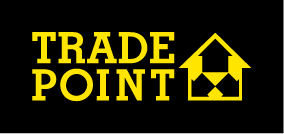 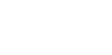 Title *First Name *Surname *Company NameIf ApplicableHouse Name or Number *Road/Street *Town/City County *Postcode *Telephone (Landline)Telephone (Mobile) *Email Address *Your CHAS membership numberLeave blank if you’re unsureHow many TradePoint cards would you like issued? *If requesting more than one card, please enter the names of the additional card holders belowIf requesting just the one card, skip this sectionIf requesting more than one card, please enter the names of the additional card holders belowIf requesting just the one card, skip this sectionIf requesting more than one card, please enter the names of the additional card holders belowIf requesting just the one card, skip this sectionAdditional card holder 1Additional card holder 2Additional card holder 3Additional card holder 4